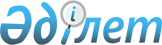 О внесении изменений и дополнений в приказ исполняющего обязанности Министра здравоохранения и социального развития Республики Казахстан от 28 июля 2015 года № 627 "Об утверждении Правил возмещения затрат организациям здравоохранения за счет бюджетных средств"
					
			Утративший силу
			
			
		
					Приказ Министра здравоохранения Республики Казахстан от 16 февраля 2018 года № 61. Зарегистрирован в Министерстве юстиции Республики Казахстан 23 февраля 2018 года № 16421. Утратил силу приказом Министра здравоохранения Республики Казахстан от 13 ноября 2020 года № ҚР ДСМ-190/2020 (вводится в действие по истечении десяти календарных дней после дня его первого официального опубликования)
      Сноска. Утратил силу приказом Министра здравоохранения РК от 13.11.2020 № ҚР ДСМ-190/2020 (вводится в действие по истечении десяти календарных дней после дня его первого официального опубликования).
      В соответствии с подпунктом 81) пункта 1 статьи 7 Кодекса Республики Казахстан от 18 сентября 2009 года "О здоровье народа и системе здравоохранения" ПРИКАЗЫВАЮ:
      1. Внести в приказ исполняющего обязанности Министра здравоохранения и социального развития Республики Казахстан от 28 июля 2015 года № 627 "Об утверждении Правил возмещения затрат организациям здравоохранения за счет бюджетных средств" (зарегистрирован в Реестре государственной регистрации нормативных правовых актов за № 11976, опубликован в информационно-правовой системе "Әділет" 15 сентября 2015 года) следующие изменения и дополнения:
      в Правилах возмещения затрат организациям здравоохранения за счет бюджетных средств, утвержденных указанным приказом:
      по всему тексту аббревиатуру "ККМФД" заменить аббревиатурой "КООЗ";
      заголовок главы 1 изложить в следующей редакции:
      "Глава 1. Общие положения";
      в пункте 2:
      подпункт 12) изложить в следующей редакции:
      "12) администратор бюджетной программы (далее - администратор) - Министерство здравоохранения Республики Казахстан (далее - Министерство) или местные органы государственного управления здравоохранением областей, городов Астаны и Алматы (далее - УЗ);";
      подпункт 36) изложить в следующей редакции:
      "36) Комитет охраны общественного здоровья Министерства (далее - КООЗ) - ведомство Министерства и его территориальные подразделения (далее - ТД КООЗ), осуществляющие государственный контроль в сфере оказания медицинских услуг;";
      подпункты 45), 46) изложить в следующей редакции:
      "45) заказчик - территориальный департамент Комитета оплаты медицинских услуг Министерства или УЗ, осуществляющие возмещение затрат за счет средств республиканского или местного бюджетов;
      46) тарификатор - утвержденный уполномоченным органом перечень тарифов на медицинские услуги согласно пункту 2 статьи 23 Кодекса о здоровье";
      заголовок главы 2 изложить в следующей редакции:
      "Глава 2. Порядок возмещения затрат организациям здравоохранения, оказывающим ГОБМП, за счет бюджетных средств";
      пункт 3 изложить в следующей редакции:
      "3. Возмещение затрат организациям, оказывающим ГОБМП, за счет бюджетных средств осуществляется заказчиком с учетом реализации гражданами Республики Казахстан права свободного выбора субъекта, оказывающего ГОБМП, и результатов контроля качества и объема медицинской помощи на основании заключенных договоров на оказание ГОБМП в пределах средств, предусмотренных планами финансирования бюджетных программ (подпрограмм) по обязательствам и платежам администратора на соответствующий финансовый год, а также за медицинские услуги, оказанные в последний месяц предшествующего финансового года - за счет бюджетных средств текущего финансового года с поставщиками, заключившими договоры на оказание ГОБМП в предшествующем финансовом году, в пределах сумм, определенных уполномоченным органом в сфере здравоохранения.";
      дополнить пунктом 41-1 следующего содержания:
      "41-1. Оплата за оказанные услуги в рамках ГОБМП в форме консультативно-диагностической помощи, в соответствии с договором на оказание ГОБМП, не вошедшие в счет-реестр последнего месяца предшествующего финансового года и (или) не принятые к оплате в течение действия договора на оказание ГОБМП на соответствующий финансовый год, в связи с проведением контроля качества и объема, производится в текущем финансовом году.";
      дополнить пунктом 79-1 следующего содержания:
      "79-1. Оплата за услуги, предоставляемые организациями здравоохранения и Корпоративным фондом "University Medical Center", оказывающим медицинскую помощь больным с злокачественными новообразованиями лимфоидной и кроветворной ткани по перечню гематологических болезней у детей и взрослых по МКБ-10 к которым не применяется Линейная шкала согласно приложению 32-1 к настоящим Правилам, оказанные в предшествующем финансовом году, но не принятые на оплату в связи с применением Линейной шкалы, производится в текущем финансовом году.";
      дополнить пунктом 144-1 следующего содержания:
      "144-1. Оплата за химиопрепараты, в том числе таргетные, не включенные в комплексный тариф при оказании медицинской помощи онкологическим больным в рамках ГОБМП в соответствии с договором на оказание ГОБМП, не вошедшие в счет-реестр и (или) акты выполненных работ последнего месяца предшествующего финансового года и (или) не принятые к оплате в течение действия договора на оказание ГОБМП в предшествующем финансовом году, в связи с проведением контроля качества и объема, производится в текущем финансовом году.".
      2. Комитету оплаты медицинских услуг Министерства здравоохранения Республики Казахстан в установленном законодательством порядке обеспечить:
      1) государственную регистрацию настоящего приказа в Министерстве юстиции Республики Казахстан;
      2) направление копии настоящего приказа в печатном и электронном виде в течение десяти календарных дней со дня государственной регистрации в одном экземпляре на государственном и русском языках в Республиканское государственное предприятие на праве хозяйственного ведения "Республиканский центр правовой информации" для официального опубликования и включения в Эталонный контрольный банк нормативных правовых актов Республики Казахстан;
      3) размещение настоящего приказа на интернет-ресурсе Министерства здравоохранения Республики Казахстан;
      4) в течении десяти рабочих дней после дня государственной регистрации настоящего приказа в Министерстве юстиции Республики Казахстан представление в Департамент юридической службы Министерства здравоохранения Республики Казахстан сведений об исполнении мероприятий, предусмотренных подпунктами 1), 2) и 3) настоящего пункта.
      3. Контроль за исполнением настоящего приказа возложить на вице-министра здравоохранения Республики Казахстан Актаеву Л.М.
      4. Настоящий приказ вводится в действие со дня его первого официального опубликования и распространяется на правоотношения, возникшие с 1 января 2018 года.
      СОГЛАСОВАН
Министр финансов
Республики Казахстан
__________________ Б. Султанов
"___" ______________ 2018 года
      СОГЛАСОВАН
Министр национальной экономики
Республики Казахстан
_________________Т. Сулейменов
"___" ______________ 2018 года
					© 2012. РГП на ПХВ «Институт законодательства и правовой информации Республики Казахстан» Министерства юстиции Республики Казахстан
				
      Министр здравоохранения
 Республики Казахстан 

Е. Биртанов
